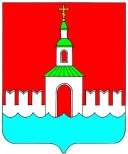 АДМИНИСТРАЦИЯ ЮРЬЕВЕЦКОГОМУНИЦИПАЛЬНОГО РАЙОНАИВАНОВСКОЙ ОБЛАСТИПОСТАНОВЛЕНИЕ   22.07.2020г.     №_244                   г. ЮрьевецО внесении  изменений в постановление администрации Юрьевецкого городского поселения  от 04.06.2013г №63 «Об определении границ прилегающих территорий муниципального образования  «Юрьевецкое городское поселение Юрьевецкого муниципального района Ивановской области», на которых не допускается розничная продажа алкогольной продукции» 	В целях реализации Федерального закона от 22 ноября 1995 г. N 171-ФЗ "О государственном регулировании производства и оборота этилового спирта, алкогольной, спиртосодержащей продукции и об ограничении потребления (распития) алкогольной продукции",  руководствуясь Уставом Юрьевецкого муниципального района Ивановской области, администрация Юрьевецкого муниципального района	ПОСТАНОВЛЯЕТ:	1.Внести изменения в   постановление администрации Юрьевецкого городского поселения  от 04.06.2013г №63 «Об определении границ прилегающих территорий муниципального образования «Юрьевецкое городское поселение Юрьевецкого муниципального района Ивановской области», на которых не допускается розничная продажа алкогольной продукции»:-после пункта 1 читать пункт 2 в следующей редакции:Розничная продажа алкогольной продукции при оказании услуг общественного питания в объектах общественного питания, расположенных в многоквартирных домах и (или) на прилегающих к ним территориях, допускается только в указанных объектах общественного питания, имеющих зал обслуживания посетителей общей площадью не менее 20 квадратных метров.Под площадью зала обслуживания посетителей понимается площадь специально оборудованных помещений объекта общественного питания, предназначенных для потребления готовой кулинарной продукции, кондитерских изделий и (или) покупных товаров, определяемая на основании инвентаризационных и правоустанавливающих документов.-пункты 2-7 постановления считать соответственно пунктами 3-8.2. Обнародовать  настоящее постановление в соответствии с ч.10 ст.8 Устава Юрьевецкого муниципального района и разместить на официальном сайте администрации Юрьевецкого муниципального района.3. Контроль за исполнением настоящего постановления возложить на заместителя главы администрации О.Н.Гурьянову.Глава  Юрьевецкого			                    муниципального района                                                   Ю.И.Тимошенко